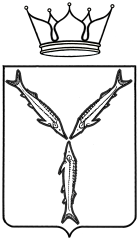 МИНИСТЕРСТВО МОЛОДЕЖНОЙ ПОЛИТИКИ,СПОРТА И ТУРИЗМА САРАТОВСКОЙ ОБЛАСТИПРИКАЗот  8.12.2017 №  675г. СаратовО присвоении спортивных разрядовВ соответствии с разрядными нормами и требованиями Единой всероссийской спортивной классификации, административным регламентом по предоставлению министерством молодежной политики, спорта и туризма Саратовской области государственной услуги «Присвоение спортивных разрядов (кандидат в мастера спорта и I спортивный разряд) и квалификационной категории «Спортивный судья первой категории» утвержденным приказом № 287 от 15 августа 2012 года и на основании представленных документовПРИКАЗЫВАЮ:Присвоить спортивный разряд «Кандидат в мастера спорта»:Присвоить I спортивный разряд:Подтвердить спортивный разряд «Кандидат в мастера спорта»:Контроль за исполнением настоящего приказа возложить на первого заместителя министра А.В. Козлова. Министр                                                                                                             А.В. Абросимов№ п/пФ.И.О.Вид спортаУчреждение, организация1.АйрапетянуОганесу ВладимировичушахматыСРОО «Саратовская областная федерация шахмат»2.Селезневу Дмитрию Романовичуспорт ЛИНРО СО ООО «Всероссийская федерация спорта лиц с интеллектуальными нарушениями»3.Власовой Светлане Евгеньевнеподводный спортСРОО «Спортивная федерация подводного спорта»4.Базарову Егору Алексеевичупулевая стрельбаСРОСО «Федерация пулевой и стендовой стрельбы»№ п/пФ.И.О.Вид спортаУчреждение, организация1.Рудакову Михаилу ЮрьевичукикбоксингСОФСОО «Саратовская областная ассоциация кикбоксинга»2.Фролову Егору Игоревичу кикбоксингСОФСОО «Саратовская областная ассоциация кикбоксинга»3.Шарифову Глебу МехмановичукикбоксингСОФСОО «Саратовская областная ассоциация кикбоксинга»4.Ворожейкину Александру Юрьевичурыболовный спортРОО «Федерация рыболовного спорта Саратовской области»5.Кузяхметову Дамиру Усмановичутайский боксСРОО «Федерация тайского бокса Саратовской области»6.Петриченко Владиславу Дмитриевичутайский боксСРОО «Федерация тайского бокса Саратовской области»7.Холдееву Игорю Константиновичутайский боксСРОО «Федерация тайского бокса Саратовской области»8.Ширалиеву Анару Исхану оглытайский боксСРОО «Федерация тайского бокса Саратовской области»9.Донцовой Глории ИгоревнекиокусинкайСРОО «Федерация киокусинкай Саратовской области»10.Белову Никите ИгоревичуфехтованиеСРОО «Федерация фехтования Саратовской области»11.Скачковой Анне АндреевнефехтованиеСРОО «Федерация фехтования Саратовской области»12.Шварцу Григорию НиколаевичуфехтованиеСРОО «Федерация фехтования Саратовской области»13.Юдину Артему ДмитриевичуфехтованиеСРОО «Федерация фехтования Саратовской области»14.Авраменко Валерию Викторовичуспорт ЛИНРО СО ООО «Всероссийская федерация спорта лиц с интеллектуальными нарушениями»15.Оганнисян Диане Кареновнеспорт ЛИНРО СО ООО «Всероссийская федерация спорта лиц с интеллектуальными нарушениями»16.Беловой Амелии Сергеевнепулевая стрельбаСРОСО «Федерация пулевой и стендовой стрельбы»17.Голованову Александру Александровичупулевая стрельбаСРОСО «Федерация пулевой и стендовой стрельбы»18.Ишковой Екатерине Александровнепулевая стрельбаСРОСО «Федерация пулевой и стендовой стрельбы»19.Макарову Павлу Михайловичупулевая стрельбаСРОСО «Федерация пулевой и стендовой стрельбы»20.Беднову Андрею ВикторовичуфутболОО «Саратовская областная федерация футбола»21.Боровову Денису ДмитриевичуфутболОО «Саратовская областная федерация футбола»22.Бугину Акиму АнатольевичуфутболОО «Саратовская областная федерация футбола»23.Вавилову Максиму ОлеговичуфутболОО «Саратовская областная федерация футбола»24.Воробьеву Егору ДмитриевичуфутболОО «Саратовская областная федерация футбола»25.Грудцыну Артему ВладимировичуфутболОО «Саратовская областная федерация футбола»26.Клычкову Владиславу МаксимовичуфутболОО «Саратовская областная федерация футбола»27.Королеву Александру АндреевичуфутболОО «Саратовская областная федерация футбола»28.Кручинину Павлу ГеннадьевичуфутболОО «Саратовская областная федерация футбола»29.Кузину Владиславу ДмитриевичуфутболОО «Саратовская областная федерация футбола»30.Лещенко Артему АлексеевичуфутболОО «Саратовская областная федерация футбола»31.Матвееву Максиму АлексеевичуфутболОО «Саратовская областная федерация футбола»32.Нестеренко Игорю ОлеговичуфутболОО «Саратовская областная федерация футбола»33.Плеханову Александру СергеевичуфутболОО «Саратовская областная федерация футбола»34.Рогову Даниле АлександровичуфутболОО «Саратовская областная федерация футбола»35.Савельеву Никите ВладимировичуфутболОО «Саратовская областная федерация футбола»36.Сергееву Сергею ОлеговичуфутболОО «Саратовская областная федерация футбола»37.Фокину Борису МихайловичуфутболОО «Саратовская областная федерация футбола»38.Хадзугову Дмитрию СергеевичуфутболОО «Саратовская областная федерация футбола»39.Глядко Александру АлексеевичуфутболОО «Саратовская областная федерация футбола»40.Дёмину Василию АлексеевичуфутболОО «Саратовская областная федерация футбола»41.Любушкину Ярославу СергеевичуфутболОО «Саратовская областная федерация футбола»42.Панову Сергею АнатольевичуфутболОО «Саратовская областная федерация футбола»43.Попову Вячеславу АлексеевичуфутболОО «Саратовская областная федерация футбола»44.Пшеничному Даниле ВладимировичуфутболОО «Саратовская областная федерация футбола»45.Алтынбаевой Ольге ВалерьевнепауэрлифтингСРОО «Федерация пауэрлифтинга Саратовской области»46.Коноплянникову Даниилу ВадимовичупауэрлифтингСРОО «Федерация пауэрлифтинга Саратовской области»47.Побегуц Елене АлександровнепауэрлифтингСРОО «Федерация пауэрлифтинга Саратовской области»48.Рыбкиной Марии МаксимовнепауэрлифтингСРОО «Федерация пауэрлифтинга Саратовской области»49.Айткалиеву Марату Ергазыевичуспортивная борьбаОО «Саратовская областная федерация спортивной борьбы»50.Гадимову Руслану Ибрагимхалилу оглыспортивная борьбаОО «Саратовская областная федерация спортивной борьбы»51.Маврину Георгию Алексеевичуспортивная борьбаОО «Саратовская областная федерация спортивной борьбы»52.Третьякову Глебу Александровичуспортивная борьбаОО «Саратовская областная федерация спортивной борьбы»53.Хохлову Георгию Викторовичуспортивная борьбаОО «Саратовская областная федерация спортивной борьбы»№ п/пФ.И.О.Вид спортаУчреждение, организация1.Безояну Радию Андраниковичуспорт глухихСРО ОООИ «Общероссийская спортивная федерация спорта глухих»2.Безоян Диане Андраниковнеспорт глухихСРО ОООИ «Общероссийская спортивная федерация спорта глухих»3.Кондратьеву Даниилу Александровичуспорт глухихСРО ОООИ «Общероссийская спортивная федерация спорта глухих»4.Кузнецову Илье Олеговичуспорт глухихСРО ОООИ «Общероссийская спортивная федерация спорта глухих»5.Полстянкину Александру Алексеевичуспорт лиц с ПОДАСРОО «Федерация спорта лиц с ПОДА»6.Фомичевой Наталье Николаевнеспорт лиц с ПОДАСРОО «Федерация спорта лиц с ПОДА»